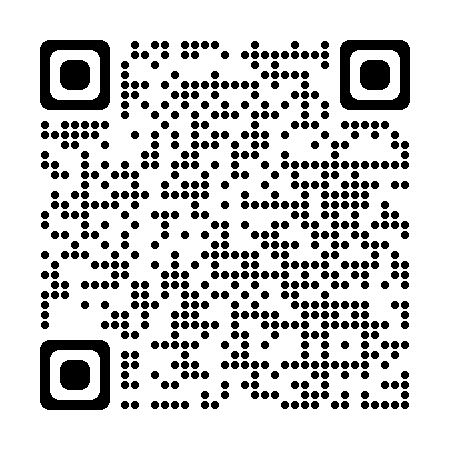 		……………………………………….        (miejscowość, data)protokół odbioru przekazanego pasa drogowego na podstawie decyzji/pisma/umowy/uzgodnienia/zgłoszenia* znak GDDKiA ……………………….……. z dnia ……………………………………………………………………………………………………………….1. ……………………….……………………………………..………………………………... reprezentowany                              (Inwestor - imię, nazwisko i adres lub nazwa, NIP i siedziba)przez ………………………………………………………………………………………………………….……. przekazuje, a Rejon w ………………………………..……… Oddziału GDDKiA w …………………………reprezentowany przez ……………………………………….………………………….. – Kierownika Służby Liniowej/Drogomistrza/Kontrolera Technicznego* w …………………..……………………………………… przejmuje teren pasa drogowego zajętego od dnia ……………..…. do dnia ................. tj. …………. dni.2. Data zgłoszenia odbioru: (telefonicznie) …………………………………………….……………………..r.3. Data odbioru ……………………………………………………………………………………….………….r.4. Dokonano/nie dokonano* odbioru:drogi krajowej nr …………… w m. …………………….……… , ul. …………………….……………...….,  po wykonaniu ………………………………………………………………………………………………..…….powierzchnia zajęcia ………………… : ………………….... m2 (……..……….…... m x…………..….… m).Roboty były prowadzone w dniach od ….………..……...… do ……………........…, zgodnie z warunkamipodanymi w decyzji znak GDDKiA …………………………………….…….… z dnia ……….……………r. 5. Warunki i termin poprawek: ………………………………………………………….………………………..………………………………………………………………………………………………………………………(…)6. Inwestor ma obowiązek przedłożenia w Rejonie w …………..……………………. kopii geodezyjnej inwentaryzacji podwykonawczej urządzenia infrastruktury umieszczonego w granicach pasa drogowego, niezwłocznie po jego uzyskaniu.7. Inwestor robót oświadcza, że zakres robót został wykonany zgodnie z pozwoleniem  na budowę (lub zgłoszeniem), wszystkimi uzgodnieniami, pozwoleniami i normami technicznymi oraz zasadami sztuki inżynierskiej.8. Uwagi dotyczące urządzenia obcego:1) 	nr drogi							                           ………………………………………………………………………………………………………………..2) 	kilometraż początkowy					       ………………………………………………………………………………………………………………..3) 	kilometraż końcowy						          ………………………………………………………………………………………………………………..4) 	strona							                              ………………………………………………………………………………………………………………..5) 	typ uzbrojenia						                  ………………………………………………………………………………………………………………..6) 	kierunek do osi drogi						       ………………………………………………………………………………………………………………..7) 	odstęp od osi jezdni						         ………………………………………………………………………………………………………………..8) 	właściciel urządzenia						       …………………………………………………………………………………………………………...…..Przedstawiciel Inwestora						             Przedstawiciel Rejonu………………………….                                                                         	          …………………………..*	niepotrzebne skreślićZasady przetwarzania danych osobowych przez GDDKiAAdministratorem danych osobowych wnioskodawcy jest Generalny Dyrektor Dróg Krajowych 
i Autostrad, ul. Wronia 53, 00-874 Warszawa, tel. (022) 375 8888, e-mail: kancelaria@gddkia.gov.pl.W sprawach związanych z przetwarzaniem danych osobowych, można kontaktować się z Inspektorem Ochrony Danych, za pośrednictwem adresu e-mail: iod@gddkia.gov.pl.Dane osobowe będą przetwarzane w celu zapewnienia bezpieczeństwa ruchu drogowego, zabezpieczaniu dróg przed ich zniszczeniem oraz koordynacji robót w pasie drogowym. Podstawę prawną przetwarzania danych osobowych stanowią przepisy ustawy z dnia 21 marca 1985 r. o drogach publicznych (Dz.U. z 2024 r. poz. 320) oraz art. 6 ust. 1 lit. c rozporządzenia Parlamentu Europejskiego i Rady (UE) 2016/679 z dnia 27 kwietnia 2016 r. w sprawie ochrony osób fizycznych w związku z przetwarzaniem danych osobowych i w sprawie swobodnego przepływu takich danych oraz uchylenia dyrektywy 95/46/WE (Dz. Urz. UE L 119 z 04.05.2016, str. 1).Dane osobowe będą ujawniane podmiotom przetwarzającym dane na podstawie zawartych umów. Dane osobowe będą przechowywane przez okres rozpatrywania sprawy oraz przez okres archiwizacji zgodnie z obowiązującymi przepisami prawa.Wnioskodawcy przysługuje prawo dostępu do swoich danych, ich sprostowania, ograniczenia przetwarzania oraz usuwania danych na warunkach określonych w rozporządzeniu Parlamentu Europejskiego i Rady (UE) 2016/679 z dnia 27 kwietnia 2016 r. w sprawie ochrony osób fizycznych 
w związku z przetwarzaniem danych osobowych i w sprawie swobodnego przepływu takich danych 
oraz uchylenia dyrektywy 95/46/WE. Osobie, której dane dotyczą przysługuje prawo wniesienia skargi do Prezesa Urzędu Ochrony Danych Osobowych. Podanie danych jest dobrowolne. Brak podania danych osobowych może skutkować brakiem przekazania lub odbioru pasa drogowego. 